Children’s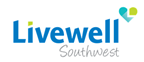 Speech and Language Service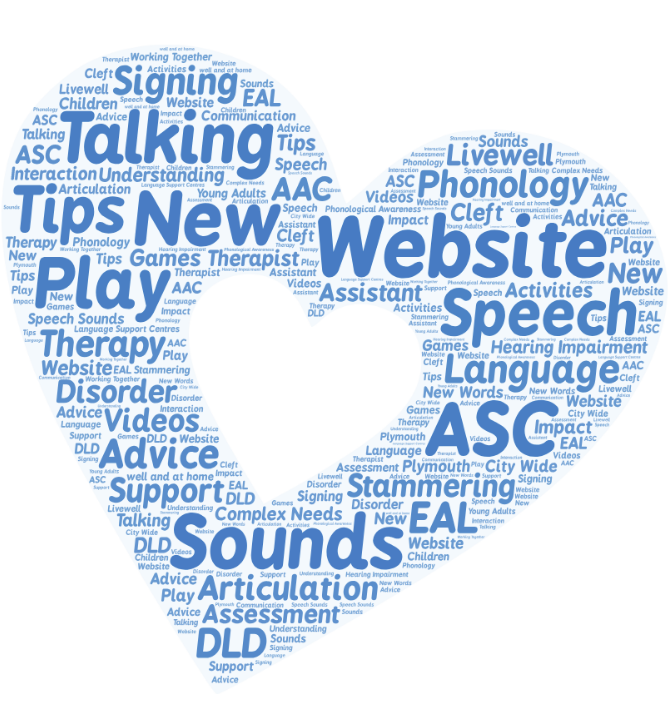 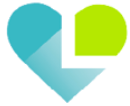 For Information, tips and advice on all things speech and language Visit our new website at:https://padlet.com/Livewell/speechlanguageChildren’s Speech and Language Service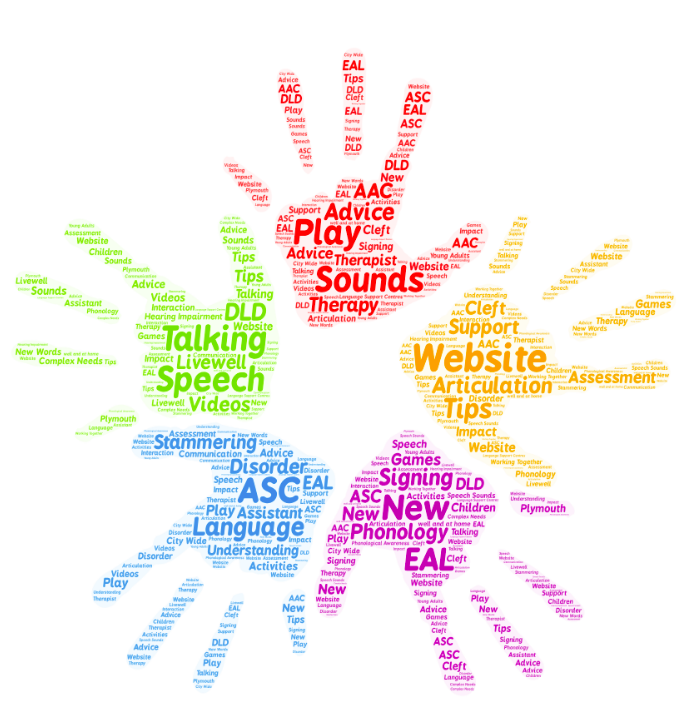 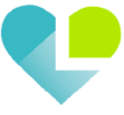 For Information, tips and advice on all things speech and language Visit our new website at:https://padlet.com/Livewell/speechlanguage